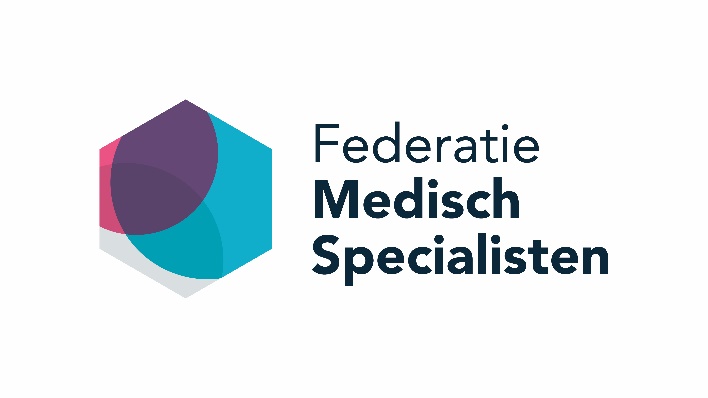 Symposium ‘Zorg op de juiste plek (ZOJP): substitutie’10 april 2018 | NBC Congrescentrum, Nieuwegein | 15.00-20.30 uurProgramma15.00 – 15.10 uur          Opening door dagvoorzitter & introductie        R.B. Sie, anesthesioloog, voorzitter Raad Beroepsbelangen Federatie Medisch Specialisten, dagvoorzitterIn de opening wordt de context van veranderingen in de zorg geschetst en de beweging die ‘zorg op de juiste plek / substitutie’ daarin moet bijdragen. Toegankelijkheid en betaalbaarheid van zorg moet ook op de lange termijn worden geborgd. Tegelijkertijd hebben we te maken met een veranderende zorgvraag (complexer, andere zorgbehoefte) en beperkte financiële middelen om hieraan te beantwoorden. Door het stimuleren zorg op de juiste plek, door de juiste zorgverlener, kan zorg dichtbij worden gerealiseerd, van gelijke of betere kwaliteit tegen (naar verwachting) respectievelijk lagere of minimaal gelijkblijvende kosten. 15.10 – 15.40 uur          Taskforce Zorg op de juiste plekmw. dr. S.C. Tromp, neuroloog St. Antoniusziekenhuis Nieuwegein/Utrecht, Lid raad van toezicht Elisabeth-Tweesteden Ziekenhuis, lid van de Taskforce ‘Zorg op de juiste plek’ bij het ministerie van VWS In december 2017 heeft de minister voor Medische Zorg de Taskforce ‘Zorg op de juiste plek’ ingesteld. De Taskforce telt 20 leden die vanuit hun eigen expertise en op persoonlijke titel hieraan deelnemen. De Taskforce heeft de opdracht om advies uit te brengen, sectorbreed over het realiseren van zorg op de juiste plek. Het praktische doel is het bieden van een overtuigend perspectief met concrete bouwstenen voor de sector. Die bouwstenen moeten bijdragen aan een betere organisatie van de ondersteuning en zorg. Het gaat dus om het “wat” en om het “hoe”: wat moet er geregeld worden om het doel te bereiken en hoe krijgen we dat voor elkaar en wat is daarvoor nodig?  Wat moet er de komende 4 jaar gebeuren om over 10 jaar te zeggen: we hebben een brede beweging gemaakt en uitgevoerd, met tastbare uitkomsten. Dat vraagt om veranderingen die ingrijpen op posities en belangen, om doorzetten en volhouden, om expertise en leiderschap.  Naast dit product kan de Taskforce daarna een rol op zich nemen om de daadwerkelijke beweging van papier naar de praktijk ook te volgen en daarvoor aanbevelingen te doen. De Taskforce zal uiterlijk 1 april haar advies opleveren aan de minister. Selma Tromp zal als deelnemer van de Taskforce dit advies toelichten.15.40 – 15.55 uur        Totstandkoming Handreiking ‘Substitutie van zorg’dr. M.R. van der Linde, cardioloog ziekenhuis Nij Smellinghe en voorzitter van de werkgroep SubstitutieDe Handreiking biedt vooral een medisch inhoudelijk uitgangspunt en praktische aandachtspunten voor het ontwikkelen en uitvoeren van lokale substitutie-projecten op gezamenlijk initiatief van huisartsen en medisch specialisten. In deze presentatie wordt de totstandkoming van de Handreiking ‘Substitutie van zorg’, nader toegelicht.
De Werkgroep Substitutie van de Federatie is in het voorjaar van 2015 opgericht met het doel te komen tot een rand voorwaardelijk kader voor het (lokaal) organiseren en implementeren van substitutie van zorg van de tweede naar de eerstelijn. Begin 2016 heeft de LHV zich bij dit overleg aangesloten en is de Handreiking gezamenlijk inhoudelijk verder ontwikkeld. In de presentatie wordt ingegaan op de discussies die binnen de werkgroep zijn gevoerd over het borgen van de kwaliteit en veiligheid van de zorg, over hoe e.e.a. te organiseren en over de financiële randvoorwaarden. Daarnaast zijn algemene uitgangspunten voor een doelmatige en effectieve substitutie van zorg geformuleerd. Ook deze worden toegelicht. 15.55 – 16.25 uur          Kwaliteit Als Medicijn – Rivas & HenZmw. E. van der Stelt, programmamanager Kwaliteit Als Medicijn bij Rivas Ziekenhuis
In de regio Gorinchem kiezen de huisartsen, specialisten van het Beatrixziekenhuis en zorgverzekeraar VGZ samen voor ‘Kwaliteit Als Medicijn’, kortweg KAM. Het is het antwoord op de vraag hoe de kwaliteit van onze zorg en de betaalbaarheid ervan nu én in de toekomst in balans kan worden gehouden. Partijen hebben een meerjarenafspraak gemaakt en een continue verbetercyclus op gang gebracht: telkens weer starten er nieuwe initiatieven om de manier van werken voor de patiënt te verbeteren, en tegelijkertijd kosten te besparen. Alle medewerkers van Huisarts en Zorg en Rivas werken mee aan lopende en nieuwe kwaliteitsinitiatieven.
Inmiddels loopt dit project een aantal jaren en zijn er ervaringen en concrete voorbeelden van projecten en resultaten. De programma-manager zal in de presentatie toelichten op basis van welke uitgangspunten partijen met elkaar samenwerken, welke projecten zijn gestart en wat de eerste resultaten zijn in termen van kwaliteit en doelmatigheid. Dit met het doel ook andere ziekenhuizen, medisch specialisten en huisartsengroepen te inspireren tot het maken van soortgelijke lokale afspraken met elkaar. 16.25 – 17.00 uur 	NVVC Connectmw. P.E.J. van Pol, cardioloog Alrijne ziekenhuis, programmavoorzitter NVVC ConnectNVVC Connect is het kwaliteitsproject van de Nederlandse Verenging voor Cardiologie (NVVC). Het gaat uit van een regionale aanpak en wordt uitgevoerd door cardiologen, huisartsen, ambulancediensten, verpleegkundigen en andere zorgverleners. Ook is de regionale patiëntenvereniging betrokken om met zijn allen de zorg voor de patiënt goed te organiseren. Het uitgangspunt van NVVC Connect is een sterke en goed samenwerkende keten. Petra van Pol komt praten over hoe de samenwerking tot stand gekomen is en hoe zij gekomen zijn tot een goed samenwerkende keten. Onder het mom van ‘van elkaar kunnen leren’.Voor de patiënt betekent dit programma: hoge kwaliteit van zorg in een veilige omgeving, de zorg verder verbeteren, efficiënter en toetsbaar maken. Voor publiek en belanghebbenden: transparantie door middel van prestatie-indicatoren, sturen op kwaliteit, benchmarking, optimale afstemming van alle betrokken hulpverleners en efficiënte zorg volgens geldende richtlijnen. Voor de professional: veilige zorg op de juiste plaats op het juiste tijdstip, de kwaliteit van zorg verder verbeteren door te leren van elkaar, optimale afstemming tussen alle betrokken hulpverleners, efficiënte zorg volgens de geldende richtlijnen.17.00 -17.15 uur 	Korte pauze17.15 – 17.45 uur        	Voorbeeld substitutietraject			(spreker volgt)

Substitutie van zorg van de tweede lijn (medisch specialist) naar de eerste lijn (huisartsenpraktijk) is een beweging binnen de gezondheidszorg om te komen tot basiszorg dicht bij huis en gespecialiseerdere zorg verder weg. Het kan in vele verschijningsvormen worden georganiseerd: van een teleconsult tussen huisarts en medisch specialist, medisch-specialistisch ondersteunde zorg in een anderhalvelijnscentrum, tot volledige substitutie van specifieke zorgactiviteiten van de medisch specialist naar de huisarts. Daarnaast vinden er in Nederland nog andere initiatieven plaats om zorg op de juiste plek mogelijk te maken. Uit de praktijk komt een voorbeeld van een dergelijk substitutietraject. 17.45-18.45 uur 	Buffet18.45 – 19.15 uur          	Zorgverzekeraarsperspectief       (spreker vanuit de zorgverzekeraars)Zorg op de juiste plek en substitutie kunnen niet zonder samenwerking en afstemming met de zorgverzekeraar. In 2018 is in de Tussenakkoorden van de medisch-specialistische zorg en de huisartsenzorg met VWS, een afspraak gemaakt over de beschikbaarheid van € 75 miljoen om substitutie mogelijk te maken. De spreker is gevraagd om zijn licht te laten schijnen over de ontwikkeling van zorg op de juiste plek in het algemeen, substitutie van zorg meer in het bijzonder en de rol en positie van de zorgverzekeraar hierin.19.15 – 19.45 uur         	Bestuurder over substitutie van zorg A. Timmermans, voorzitter raad van bestuur Stichting Ziekenhuizen West-Friesland en WaterlandBij substitutie van zorg worden zorgactiviteiten vanuit het ziekenhuis verplaatst naar de eerstelijn. Arno Timmermans zal antwoord geven op de volgende vragen: Hoe staan ziekenhuizen in deze discussie over de veranderende zorg? Wat betekent substitutie voor het ziekenhuis en hoe kan het ziekenhuis zich binnen deze ontwikkeling positioneren? Hoe komt die samenwerking met de eerstelijn tot stand? Welke rol vervult een raad van bestuur hierin? 19.45 – 20.15 uur	Succesfactoren samenwerken/praktische handvatten(spreker nog niet bekend)Samenwerking tussen eerste- en tweedelijns partijen en beroepsbeoefenaren komt niet zomaar tot stand. Ervaring en onderzoek laten zien dat er faal- en succesfactoren zijn in het aangaan van samenwerking. Maar hoe dan de samenwerking te starten? In deze presentatie wordt hierop dieper ingegaan. 20.15-20.30 uur	AfsluitingDe dagvoorzitter geeft een inhoudelijke terugblik op de dag. 20.30-21.00 uur	Borrel